Zamawiający:Zakład Wodociągów i Kanalizacji Sp. z o.o.ul. 1 Maja 8, 47-400 Racibórz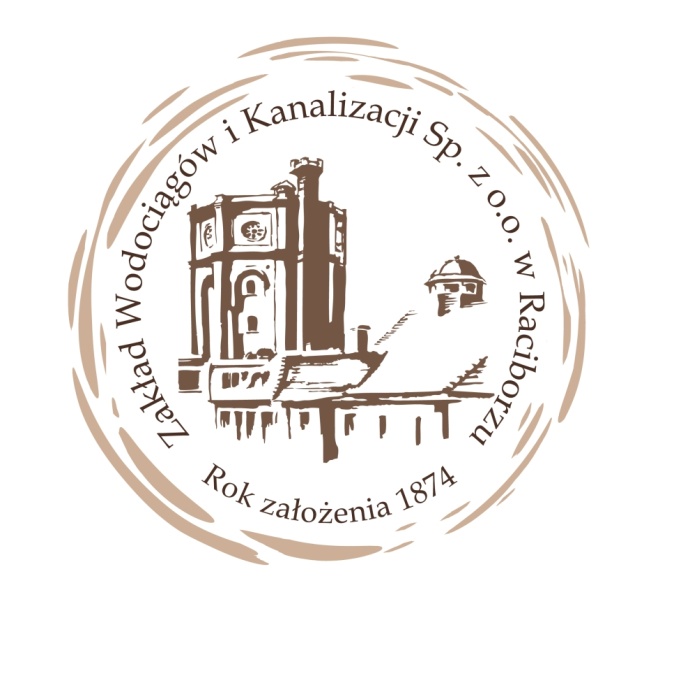 tel. (32) 415-26-70, fax (32) 415-24-18wodociagi@zwik-rac.com.plSPECYFIKACJA ISTOTNYCH WARUNKÓW ZAMÓWIENIA (SIWZ)Sukcesywna dostawa oleju opałowego lekkiego w ilości  do 60 000 litrów                na oczyszczalnię ścieków w RaciborzuPostępowanie sektorowe nieograniczone -  prowadzone zgodnie niniejszą specyfikacjąRacibórz dn. 12.11.2013r.ZS/D_12/13/B

      Zakład Wodociągów i Kanalizacji Sp. z o.o. zaprasza Dostawców do przystąpienia do przetargu nieograniczonego zgodnie z niniejszą Specyfikacją Istotnych Warunków Zamówienia (SIWZ).Przedmiot zamówieniaPrzedmiotem niniejszego zamówienia jest:Sukcesywna dostawa oleju opałowego lekkiego w ilości  do 60 000 litrów na oczyszczalnię ścieków, mieszczącej się w Raciborzu przy ul. Wodnej 19  CPV 23122100-9 – olej opałowyOlej opałowy lekki L  – 1 powinien spełniać Polską Normę PN C  – 96024. Dostawy oleju opałowego lekkiego będą realizowane sukcesywnie na podstawie zamówień składanych telefonicznie potwierdzonych fax-em przez Zamawiającego            u  Dostawcy, w terminie dwóch dni roboczych od daty telefonicznego złożenia zamówienia, od poniedziałku do piątku w godzinach 7:00-14:00. Dostawca dołączy atest oraz kartę charakterystyki na olej opałowy przy każdej dostawie. Autocysterna Dostawcy wyposażona będzie w legalizowane urządzenie pomiarowe służące do celów rozliczenia wielkości bieżącej dostawy.Zamawiający przewiduje dostawy sukcesywne, po 10 000 litrów każda.Zamawiający nie dopuszcza składania ofert częściowych i wariantowych.Zamawiający zastrzega sobie prawo zmniejszenia ilości zamawianego towaru, przy czym Dostawcy nie będą przysługiwały z tego powodu żadne roszczenia.Termin wykonania zamówieniaTermin  realizacji zamówienia  -    12 miesięcy od daty podpisania umowy.Opis sposobu obliczania ceny ofertowejNa cenę ofertową brutto za 1000 litrów oleju składa się:cena sprzedaży netto publikowana na stronie internetowej producenta na dzień 25.11.2013r., przyjęta w celu obliczenia ceny oferty,marża Dostawcy lub upust netto stały/a podanych w wielkości procentowej, obowiązujący/a przez cały okres realizacji zamówienia, zawierający/a wszelkie koszty związane z realizacją zamówienia, w tym koszty dostawy, wyładunku oraz wszystkie inne koszty wynikające z realizacji przedmiotu zamówienia,podatek VAT.Kryteria oceny ofertPrzy wyborze oferty Zamawiający kierować się będzie kryteriami:cena zawierająca również koszty transportu  – 100 %cena w skali 0-100 punktów najniższa cena – 100 pkt.,pozostała proporcjonalnie w/g wzoru:za najkorzystniejszą zostanie uznana oferta, która zdobędzie najwyższą ilość punktów.Wymagania dotyczące wadium.Wysokość wadium.Każdy Wykonawca zobowiązany jest zabezpieczyć swą ofertę wadium w wysokości:Słownie: trzy tysiące złotych 00/100Forma wadium.Wadium może być wniesione w następujących formach:pieniądzu;poręczeniach bankowych;gwarancjach bankowych;gwarancjach ubezpieczeniowych;poręczeniach udzielanych przez podmioty, o których mowa w art. 6b ust. 5 pkt 2 ustawy z dnia 9 listopada 2000 r. o utworzeniu Polskiej Agencji Rozwoju Przedsiębiorczości (Dz. U. Nr 109, poz. 1158, z późn. zm.).W przypadku składania przez Wykonawcę wadium w formie gwarancji, gwarancja powinna być sporządzona zgodnie z obowiązującym prawem i winna zawierać następujące elementy:nazwę dającego zlecenie (Wykonawcy), beneficjenta gwarancji (Zamawiającego), gwaranta (banku lub instytucji ubezpieczeniowej udzielających gwarancji) oraz wskazanie ich siedzib,określenie wierzytelności, która ma być zabezpieczona gwarancją,kwotę gwarancji,termin ważności gwarancjizobowiązanie gwaranta do: „zapłacenia kwoty gwarancji na pierwsze pisemne żądanie Zamawiającego zawierające oświadczenie, iż Wykonawca, którego ofertę wybrano:odmówił podpisania umowy na warunkach określonych w ofercie, lubnie wniósł zabezpieczenia należytego wykonania umowy, lubzawarcie umowy stało się niemożliwe z przyczyn leżących po stronie Wykonawcy.Miejsce i sposób wniesienia wadium.1) Wadium wnoszone w pieniądzu należy wpłacić na następujący rachunek Zamawiającego:Do oferty należy dołączyć kopię polecenia przelewu. W tytule przelewu należy zapisać ”wadium do przetargu na dostawę oleju opałowego lekkiego” i nazwę firmy. Wadium wnoszone w innych dopuszczonych przez Zamawiającego formach należy złożyć w: ofercie jako dołączoną kopię dokumentu, w takim przypadku oryginał należy złożyć                   w kasie Zamawiającego w jego siedzibie, przed datą złożenia ofert, ofercie, jako dołączony oryginał, w takim przypadku nie będzie możliwości zwrotu dokumentu przez Zamawiającego.Termin wniesienia wadium.Wadium należy wnieść przed upływem terminu składania ofert, przy czym wniesienie wadium w pieniądzu za pomocą przelewu bankowego Zamawiający będzie uważał za skuteczne tylko wówczas, gdy bank prowadzący rachunek Zamawiającego potwierdzi, że otrzymał taki przelew przed upływem terminu składania ofert. W wymienionym przypadku dołączenie do oferty kopii polecenia przelewu wystawionego przez Wykonawcę jest warunkiem koniecznym, ale niewystarczającym do stwierdzenia przez Zamawiającego terminowego wniesienia wadium przez Wykonawcę.Zwrot wadium.1. Zamawiający zwraca niezwłocznie wadium, jeżeli: upłynął termin związania ofertą; zawarto umowę w sprawie zamówienia sektorowego Zamawiający unieważnił postępowanie o udzielenie zamówienia, a protesty zostały ostatecznie rozstrzygnięte lub upłynął termin do ich wnoszenia. 2. Zamawiający zwraca niezwłocznie wadium, na wniosek Wykonawcy: który wycofał ofertę przed upływem terminu składania ofert; który został wykluczony z postępowania; którego oferta została odrzucona. 3. Zamawiający żąda ponownego wniesienia wadium przez Wykonawców, którym zwrócono wadium, jeżeli w wyniku ostatecznego rozstrzygnięcia protestu unieważniono czynność wykluczenia Wykonawcy lub odrzucenia oferty. Wykonawcy wnoszą wadium w terminie określonym przez Zamawiającego. 4. Jeżeli wadium wniesiono w pieniądzu, Zamawiający zwraca je wraz z odsetkami wynikającymi z umowy rachunku bankowego, na którym było ono przechowywane, pomniejszone o koszty prowadzenia rachunku bankowego oraz prowizji bankowej za przelew pieniędzy na rachunek bankowy wskazany przez Wykonawcę. 4a. Zamawiający zatrzymuje wadium wraz z odsetkami, jeżeli Wykonawca w odpowiedzi na wezwanie, o którym mowa w art. 26 ust. 3, nie złożył dokumentów lub oświadczeń, o których mowa w art. 25 ust. 1, lub pełnomocnictw, chyba że udowodni, że wynika to z przyczyn nieleżących po jego stronie. Utrata wadium.Zamawiający zatrzymuje wadium wraz z odsetkami, jeżeli Wykonawca, którego oferta została wybrana: odmówił podpisania umowy w sprawie zamówienia sektorowego na warunkach określonych w ofercie; zawarcie umowy w sprawie zamówienia sektorowego stało się niemożliwe z przyczyn leżących po stronie Wykonawcy.Termin związania ofertąDostawcy pozostają związani ofertą przez 30 dni od upływu terminu składania ofert.Miejsce i termin składania ofertOfertę należy złożyć w siedzibie Zamawiającego, tj. w sekretariacie Zakładu Wodociągów i Kanalizacji sp. z o.o. w Raciborzu, przy ul. 1-go Maja 8, w terminie do 29.11.2013r. do godziny 7:30oferty złożone po terminie będą zwrócone oferentom bez otwierania,oferta zostanie odrzucona bez rozpatrywania, gdy:jest sprzeczna z ustawą Prawo zamówień publicznych lub Specyfikacją  Istotnych  Warunków Zamówienia,jej złożenie stanowi czyn nieuczciwej konkurencji.Zawartość oferty oraz dokumenty potwierdzające spełnianie warunków udziału w postępowaniu  Wypełniony i podpisany przez upoważnione osoby formularz ofertowo-cenowy (załącznik nr 1 do SIWZ),Zaparafowany przez upoważnione osoby wzór umowy (załącznik nr 2 do SIWZ)Oświadczenie o przynależności do grupy kapitałowej, sporządzone według wzoru stanowiącego załącznik nr 3 do niniejszej SIWZKarta charakterystyki oleju opałowegoaktualny odpis z właściwego rejestru lub zaświadczenie o wpisie do ewidencji działalności gospodarczej wystawione nie wcześniej niż 6 miesięcy przed upływem terminu składania ofert.Aktualna koncesja na obrót paliwem wydana przez Urząd Regulacji Energetyki, podpisana za zgodność z oryginałempełnomocnictwo, jeżeli oferta będzie podpisana przez pełnomocnika,Potwierdzenie wpłaty wadiumMiejsce i termin otwarcia ofertOtwarcie ofert nastąpi w dniu 29.11.2013 r. o godzinie  7:40 w Zakładzie Wodociągów                   i Kanalizacji Sp. z o.o. w Raciborzu, przy ul. 1-go Maja 8. Obecność oferentów jest nieobowiązkowa.Wybór ofertyWybór najkorzystniejszej oferty nastąpi zgodnie z art. 91 ustawy z dnia 29 stycznia 2004 r. Prawo zamówień publicznych,jeżeli w postępowaniu o udzielenie zamówienia nie można będzie dokonać wyboru oferty najkorzystniejszej ze względu na złożenie ofert o takiej cenie, Zamawiający wezwie Dostawców do złożenia w określonym terminie ofert dodatkowych.Tryb ogłoszenia wynikówWszyscy Dostawcy ubiegający się o zamówienie, zostaną powiadomieni pisemnie              o wyborze ofert,wybrany  Dostawca zostanie poinformowany pisemnie o terminie i miejscu podpisania umowy.Opis przygotowania ofertyoferta winna być sporządzona na formularzu stanowiącym załącznik nr 1 do niniejszej SIWZ wraz z niezbędnymi załącznikami wynikającymi ze SIWZ,w przypadku, gdy Wykonawca jako załącznik do oferty dołączy kopię dokumentu, powyższa kopia winna być potwierdzona za zgodność z oryginałem przez osobę upoważnioną do reprezentowania oferenta,złożone oferty winny być zgodne z wymogami SIWZ,każdy Dostawca winien złożyć tylko jedną ofertę,Dostawca ponosi wszelkie koszty związane z przygotowaniem i złożeniem oferty. Wymaga się aby Dostawca zdobył wszelkie informacje, które są konieczne do przygotowania oferty oraz podpisania umowy,oferta winna być sporządzona w języku polskim, z zachowaniem formy pisemnej pod rygorem nieważności oraz podpisana przez upoważnionego przedstawiciela lub przedstawicieli  Dostawcy. Upoważnienie do podpisania oferty winno być dołączone do oferty o ile nie wynika to z załączonych dokumentów do oferty.miejsca, w których  wykonawca naniósł zmiany winny być parafowane przez osoby upoważnione do reprezentowania Dostawcy,ofertę wraz z wszystkimi załącznikami należy umieścić w zamkniętej i zabezpieczonej przed przypadkowym otwarciem kopercie. Koperta powinna być zaadresowana do Zamawiającego  z umieszczonym na niej zapisem "Sukcesywna dostawa oleju opałowego lekkiego w ilości do 60 000 litrów na oczyszczalnię ścieków w Raciborzu", nie otwierać przed dniem 29.11.2013 r. godz.  7:40” oraz czytelnym adresem DostawcyDostawca ma prawo przed terminem składania ofert wycofać się z postępowania przez złożenie pisemnego powiadomienia. Po otrzymaniu pisemnego powiadomienia o wycofaniu oferty, koperta zawierająca ofertę zostanie odesłana bez otwierania do Dostawcy,strony oferty winne być ze sobą trwale połączone tak, aby nie mogły ulec dekompletacji.Warunki wymagane od oferentów ubiegających się o zamówienieDostawca winien spełniać poniższe warunki:być uprawnionym do występowania w obrocie prawnym zgodnie z wymogami             ustawowymi,nie podlegać wykluczeniu z postępowania na podstawie art. 24 Prawa zamówień             publicznych.Warunki umowywszelkie postanowienia zawiera wzór umowy stanowiący załącznik nr 2 do SIWZ,umowa zostanie zawarta na podstawie rozstrzygnięcia postępowania o zamówienie publiczne w trybie przetargu sektorowego nieograniczonego,o terminie i miejscu zawarcia umowy Zamawiający zawiadomi wybranego  Dostawcę odrębnym pismem,umowa zostanie zawarta pomiędzy Zamawiającym, a wybranym Dostawcą reprezentowanym przez upoważnione osoby, co zostanie potwierdzone odpowiednimi dokumentami (wypis  z KRS, umowa spółki cywilnej, wpis do ewidencji działalności gospodarczej) nie później jak 7 dni od daty ogłoszenia wyników.Udzielenie wyjaśnień do SIWZOsobami uprawnionymi do kontaktów z Wykonawcami są: sprawy techniczne: – Anna Tokarska oraz  Bogusław Radwan –  tel. 32 414 97 19,    700 – 1400  sprawy proceduralne  – Bożena Kasparek – tel. 32 415 30 33 wew. 241 lub Tel./fax 32 415 24 17               w godzinach 7ºº do 14ºº,bozena.kasparek@zwik-rac.com.pl                                                                                                         Akceptuje:Racibórz, dn.13.11.2013r.                                                     Krzysztof Kubek – Prezes Zarządu                                                                                                 Cecylia Zając - Prokurent             najniższa cena x100 pkt               -------------------------------            x 100%        (waga kryterium)             cena oferty rozpatrywanej3 000,00zł Bank BGŻ 59 2030 0045 1110 0000 0175 8720 